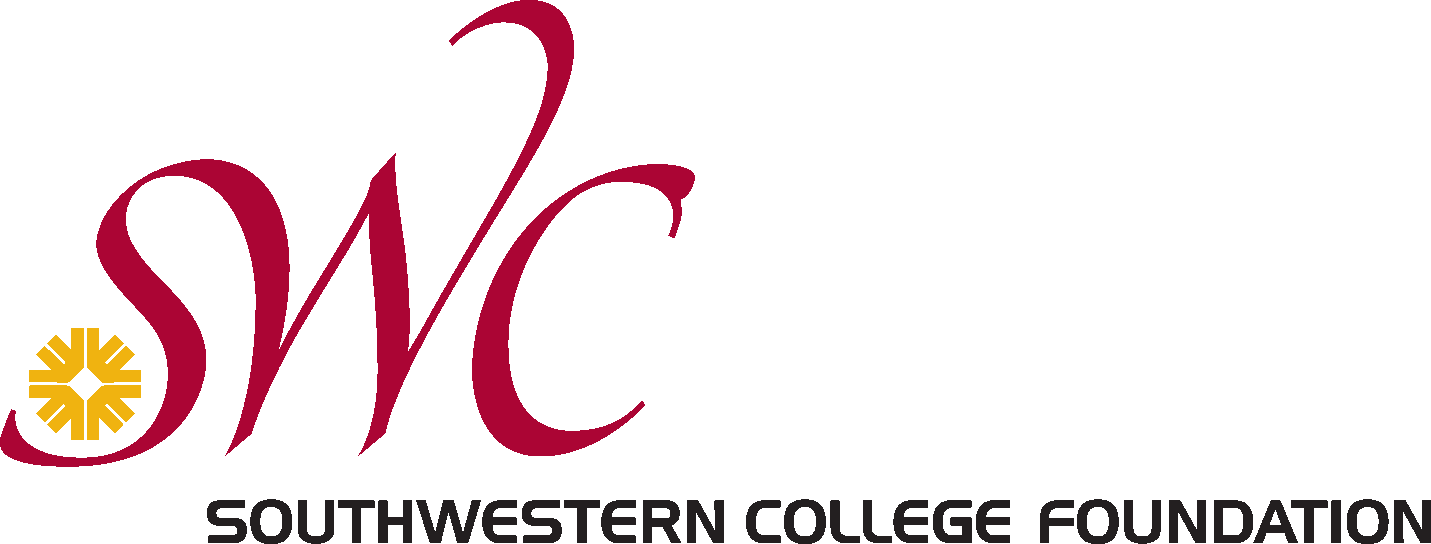 SOUTHWESTERN COLLEGE FOUNDATIONSPRING 2018 Mini Grant ApplicationINSTRUCTIONSThe Southwestern College Foundation (SWCF) exists solely for the benefit of Southwestern College and awards approximately $60,000 per year for campus activities/organizations through the Foundation’s Mini Grant Program. Application Opens	Deadline	Award Notification	Eligible Project Dates  January 29, 2018	February 26, 2018	March 16, 2018	April 1 – September 30, 2018
Completed and Signed applications should be emailed to zencarnacion@swccd.edu by February 26, 2018
Zaneta Salde Encarnacion - Office of Development and Foundation - Room 101A – 619-216-6613
EligibilityApplicants must be a college department, program, student or staff organization.Funding categories will include:Conference AttendanceSpeakersFoundation will fund either speaker fees or speaker expenses, but not both.Speakers receiving any funding support from a foundation mini grant will not be allowed to sell any product or service during their work on the funded project.Equipment, not otherwise funded by general fund, Perkins or other funding stream.College ToursEvent SponsorshipsPromotional Items and Food/RefreshmentsOther projects that demonstrate an enhance educational experience for studentsRequest funding of no less than $250 and no more than $2,000 is advisedInclude line item budgets that document any matching funds and/or partnershipsApplicants must demonstrate an effort to access additional funding through other campus funding streams, fundraising or other external funders.Note: Mini Grant applications for equipment will be considered only if the application provides documentation that funding was first requested through a college department.CHECKLIST FOR COMPLETED MINI GRANT APPLICATIONSOUTHWESTERN COLLEGE FOUNDATION2018 SPRING MINI GRANT APPLICATIONCOVER PAGEName of School/Unit/Department:		Name of Project Requesting Funding:	Amount of Funding Request: 	Date(s) of Project: If approved, please tell us who we should make the check payable to:Has this project previously received funding from Southwestern College? 		Yes		NoIf yes, please indicate name of project, date(s) and amount of funding received:If yes, did you submit the required “Post Project Evaluation” 			Yes		NoDo you currently support the Southwestern College Foundation?			Yes		No(“Support” is defined as contributions of time, talent or treasury)If yes, please describe the type of support that you provide to the Southwestern College Foundation:IMPORTANT NOTE:Post Project Evaluations must be completed and submitted to SWCF within 30 days after project is concluded.  Future funding requests will NOT be considered if the Post Project Evaluation form is not submitted in compliance with this requirement (see next page).FALL 2017 SOUTHWESTERN COLLEGE FOUNDATIONSOUTHWESTERN COLLEGE FOUNDATIONSOUTHWESTERN COLLEGE FOUNDATIONSOUTHWESTERN COLLEGE FOUNDATION2018 SPRING MINI GRANT APPLICATIONPROJECT OVERVIEWSubmission Date: Project Title: 	Project Dates:  Project Director Name: 	Title: 	College Division/School/Student or Staff Organization Applying for Funding: 	Project Total Budget:    Amount Being Requested (min $250 – max $2,000): PROJECT BUDGETBudget Line Item Description:        Amount Requested:  Budget Line Item Description:       Amount Requested:  Budget Line Item Description:       Amount Requested:  Budget Line Item Description:       Amount Requested:  Budget Line Item Description:       Amount Requested:  Budget Line Item Description:      Amount Requested:  Are there any matching funds that will be applied if application is approved and/or will participants in the program be required to fundraise or pay a portion of the costs? Have you requested funding for this project from other programs or funding streams? If yes, please list them.  How has your department, program or club attempted to raise funding for this project, other than through the mini grant application?  PROJECT DETAILSPlease list your project’s objectives/goals and describe how they will be achieved.How many SWC students/staff/faculty will participate in or benefit from this project?What specific impact will this project have on SWC or the community?Please explain how your project supports SWC’s strategic plan (i.e. identify what priority areas will be addressed and describe how your project’s activities relate to each)?If the Foundation is not able to award full funding, what can you accomplish with less? Please provide examples of scalability.How will you publicize the project? How will your project acknowledge SWC Foundation’s expenditures/support for this project? FOR CONSIDERATIONAdditional information to support funding request can be submitted as attachments to the application.  Examples may include, but are not limited to:Copies of previous promotional flyers/materials for activitiesLetters of agreement with project partners and/or letters of intent to provide partial funding from other funding entities